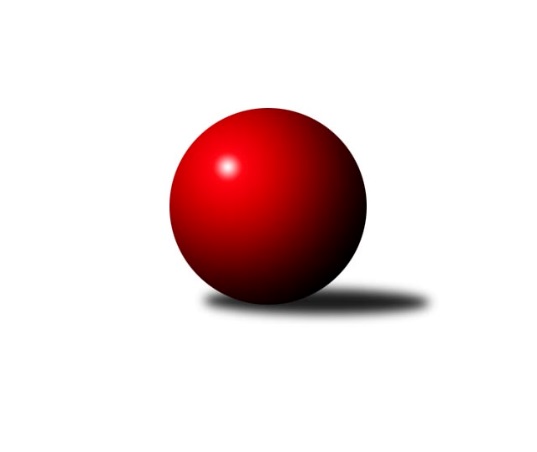 Č.12Ročník 2012/2013	12.1.2013Nejlepšího výkonu v tomto kole: 2634 dosáhlo družstvo: SK Olomouc Sigma MŽKrajský přebor OL 2012/2013Výsledky 12. kolaSouhrnný přehled výsledků:KK PEPINO Bruntál	- TJ Kovohutě Břidličná ˝A˝	10:6	2238:2178		11.1.SKK Jeseník ˝B˝	- TJ Tatran Litovel	12:4	2563:2503		11.1.TJ Sokol Mohelnice	- KK Zábřeh  ˝C˝	12:4	2608:2514		12.1.Spartak Přerov ˝C˝	- KKŽ Šternberk ˝A˝	15:1	2620:2490		12.1.TJ Pozemstav Prostějov	- SK Olomouc Sigma MŽ	4:12	2496:2634		12.1.KK Jiskra Rýmařov ˝B˝	- TJ Kovohutě Břidličná ˝B˝	7:9	2412:2428		12.1.Tabulka družstev:	1.	TJ Pozemstav Prostějov	12	9	0	3	126 : 66 	 	 2502	18	2.	Spartak Přerov ˝C˝	12	7	1	4	112 : 80 	 	 2443	15	3.	TJ Sokol Mohelnice	12	7	1	4	106 : 86 	 	 2486	15	4.	KK Jiskra Rýmařov ˝B˝	12	6	1	5	105 : 87 	 	 2401	13	5.	TJ Tatran Litovel	12	6	1	5	104 : 88 	 	 2459	13	6.	TJ Kovohutě Břidličná ˝A˝	12	5	2	5	91 : 101 	 	 2436	12	7.	SK Olomouc Sigma MŽ	12	5	1	6	99 : 93 	 	 2512	11	8.	KK Zábřeh  ˝C˝	12	5	1	6	96 : 96 	 	 2483	11	9.	TJ Kovohutě Břidličná ˝B˝	12	5	0	7	80 : 112 	 	 2433	10	10.	KKŽ Šternberk ˝A˝	12	4	1	7	87 : 105 	 	 2460	9	11.	SKK Jeseník ˝B˝	12	3	3	6	76 : 116 	 	 2341	9	12.	KK PEPINO Bruntál	12	3	2	7	70 : 122 	 	 2380	8Podrobné výsledky kola:	 KK PEPINO Bruntál	2238	10:6	2178	TJ Kovohutě Břidličná ˝A˝	Pavel Dvořák	 	 180 	 177 		357 	 2:0 	 349 	 	174 	 175		Čestmír Řepka	František Ocelák	 	 191 	 145 		336 	 0:2 	 382 	 	194 	 188		Ivo Mrhal st.	Zdenek Hudec	 	 196 	 186 		382 	 2:0 	 330 	 	157 	 173		Jiří Večeřa	Richard Janalík	 	 198 	 183 		381 	 0:2 	 386 	 	206 	 180		Jan Doseděl	Lukáš Janalík	 	 197 	 211 		408 	 2:0 	 354 	 	164 	 190		Tomáš Fiury	Tomáš Janalík	 	 211 	 163 		374 	 0:2 	 377 	 	196 	 181		Jiří Procházkarozhodčí: Nejlepší výkon utkání: 408 - Lukáš Janalík	 SKK Jeseník ˝B˝	2563	12:4	2503	TJ Tatran Litovel	Jana Fousková	 	 217 	 208 		425 	 2:0 	 410 	 	209 	 201		Tomáš Pěruška	Eva Křapková	 	 216 	 216 		432 	 2:0 	 392 	 	176 	 216		Pavel Pěruška	Jaromíra Smejkalová	 	 205 	 212 		417 	 2:0 	 400 	 	200 	 200		Ludvík Vymazal	Alena Vrbová	 	 199 	 197 		396 	 0:2 	 407 	 	205 	 202		Jaroslav Ďulík	Rostislav Cundrla	 	 213 	 212 		425 	 2:0 	 410 	 	205 	 205		Tomáš Truxa	Karel Kučera	 	 237 	 231 		468 	 0:2 	 484 	 	255 	 229		Jaromír Janošecrozhodčí: Nejlepší výkon utkání: 484 - Jaromír Janošec	 TJ Sokol Mohelnice	2608	12:4	2514	KK Zábřeh  ˝C˝	Zdeněk Sobota	 	 219 	 236 		455 	 2:0 	 431 	 	207 	 224		František Langer	Dagmar Jílková	 	 227 	 236 		463 	 2:0 	 439 	 	228 	 211		Miloslav Compel	Rostislav Krejčí	 	 217 	 188 		405 	 0:2 	 421 	 	229 	 192		Jiří Srovnal	Tomáš Potácel	 	 212 	 205 		417 	 2:0 	 388 	 	183 	 205		Antonín Guman	Zdeněk Šebesta	 	 221 	 206 		427 	 0:2 	 432 	 	212 	 220		Jan Korner	Ludovít Kumi	 	 218 	 223 		441 	 2:0 	 403 	 	196 	 207		Hana Ollingerovározhodčí: Nejlepší výkon utkání: 463 - Dagmar Jílková	 Spartak Přerov ˝C˝	2620	15:1	2490	KKŽ Šternberk ˝A˝	Rostislav Petřík	 	 217 	 217 		434 	 2:0 	 431 	 	197 	 234		Pavel Ďuriš	Jan Lenhart *1	 	 188 	 216 		404 	 1:1 	 404 	 	211 	 193		Jiří Pospíšil	Jaroslav Pěcha	 	 192 	 235 		427 	 2:0 	 394 	 	201 	 193		Emil Pick	Václav Pumprla	 	 224 	 238 		462 	 2:0 	 435 	 	214 	 221		Zdeněk Vojáček	Libor Daňa	 	 223 	 224 		447 	 2:0 	 383 	 	198 	 185		Václav Gřešek	Stanislav Beňa st.	 	 215 	 231 		446 	 2:0 	 443 	 	224 	 219		Jindřích Gavendarozhodčí: střídání: *1 od 51. hodu Michal SymerskýNejlepší výkon utkání: 462 - Václav Pumprla	 TJ Pozemstav Prostějov	2496	4:12	2634	SK Olomouc Sigma MŽ	Jan Stískal *1	 	 173 	 196 		369 	 0:2 	 472 	 	242 	 230		Břetislav Sobota	Martin Zaoral	 	 217 	 187 		404 	 0:2 	 444 	 	228 	 216		Pavel Jüngling	Josef Čapka	 	 208 	 203 		411 	 0:2 	 434 	 	204 	 230		František Baslar	Eva Růžičková	 	 214 	 230 		444 	 2:0 	 424 	 	205 	 219		Jiří Baslar	Roman Rolenc	 	 215 	 214 		429 	 0:2 	 430 	 	199 	 231		Miroslav Hyc	Miroslav Plachý	 	 206 	 233 		439 	 2:0 	 430 	 	226 	 204		Jiří Malíšekrozhodčí: střídání: *1 od 51. hodu Václav KovaříkNejlepší výkon utkání: 472 - Břetislav Sobota	 KK Jiskra Rýmařov ˝B˝	2412	7:9	2428	TJ Kovohutě Břidličná ˝B˝	Jiří Polášek *1	 	 179 	 220 		399 	 0:2 	 421 	 	217 	 204		Zdeněk Fiury st. st.	Martin Mikeska	 	 209 	 229 		438 	 2:0 	 414 	 	202 	 212		Petr Otáhal	Michal Ihnát	 	 194 	 192 		386 	 2:0 	 351 	 	166 	 185		Miloslav Krchov *2	Rudolf Starchoň	 	 223 	 195 		418 	 1:1 	 418 	 	217 	 201		Zdeněk Chmela ml.	Petr Chlachula	 	 186 	 186 		372 	 0:2 	 431 	 	213 	 218		Zdeněk Fiury ml.	Josef Mikeska	 	 188 	 211 		399 	 2:0 	 393 	 	212 	 181		Vladimír Štrbíkrozhodčí: střídání: *1 od 51. hodu Marek Hampl, *2 od 42. hodu Zdeněk Chmela st.Nejlepší výkon utkání: 438 - Martin MikeskaPořadí jednotlivců:	jméno hráče	družstvo	celkem	plné	dorážka	chyby	poměr kuž.	Maximum	1.	Jiří Kráčmar 	TJ Tatran Litovel	444.92	300.6	144.3	4.6	5/7	(488)	2.	Břetislav Sobota 	SK Olomouc Sigma MŽ	434.52	301.5	133.1	5.4	7/7	(472)	3.	Zdeněk Fiury  ml.	TJ Kovohutě Břidličná ˝B˝	433.31	295.1	138.2	3.7	5/6	(454)	4.	Jaromír Janošec 	TJ Tatran Litovel	431.83	297.1	134.7	4.6	5/7	(486)	5.	Eva Růžičková 	TJ Pozemstav Prostějov	431.21	296.2	135.0	5.0	6/7	(476)	6.	Jindřích Gavenda 	KKŽ Šternberk ˝A˝	430.74	290.6	140.2	3.2	7/7	(465)	7.	Jan Korner 	KK Zábřeh  ˝C˝	430.73	288.2	142.5	4.5	6/7	(442)	8.	Karel Kučera 	SKK Jeseník ˝B˝	429.92	290.5	139.5	5.0	4/6	(469)	9.	Josef Jurda 	TJ Pozemstav Prostějov	428.15	298.4	129.8	4.0	5/7	(495)	10.	Zdeněk Fiury st.  st.	TJ Kovohutě Břidličná ˝B˝	428.04	295.9	132.1	4.5	4/6	(459)	11.	Antonín Guman 	KK Zábřeh  ˝C˝	427.93	295.1	132.8	7.7	5/7	(451)	12.	David Janušík 	Spartak Přerov ˝C˝	425.33	289.1	136.2	5.8	6/7	(459)	13.	Jan Stískal 	TJ Pozemstav Prostějov	424.95	292.5	132.5	7.2	5/7	(446)	14.	Tomáš Potácel 	TJ Sokol Mohelnice	424.92	294.9	130.0	4.9	6/7	(485)	15.	Petr Chlachula 	KK Jiskra Rýmařov ˝B˝	424.66	287.8	136.9	5.2	7/7	(460)	16.	Miloslav Compel 	KK Zábřeh  ˝C˝	424.60	293.6	131.0	4.4	5/7	(439)	17.	Pavel Ďuriš 	KKŽ Šternberk ˝A˝	424.14	289.2	135.0	6.3	7/7	(440)	18.	Miroslav Hyc 	SK Olomouc Sigma MŽ	423.31	296.0	127.4	5.9	7/7	(446)	19.	Ludovít Kumi 	TJ Sokol Mohelnice	421.63	288.3	133.3	5.0	6/7	(461)	20.	Martin Mikeska 	KK Jiskra Rýmařov ˝B˝	420.78	267.0	117.9	5.0	6/7	(456)	21.	Jiří Srovnal 	KK Zábřeh  ˝C˝	420.17	282.3	137.8	6.6	5/7	(452)	22.	František Baslar 	SK Olomouc Sigma MŽ	420.11	289.3	130.8	5.6	6/7	(452)	23.	Jiří Malíšek 	SK Olomouc Sigma MŽ	418.62	287.5	131.1	5.0	7/7	(445)	24.	Martin Zaoral 	TJ Pozemstav Prostějov	418.47	292.0	126.4	6.7	6/7	(492)	25.	Josef Mikeska 	KK Jiskra Rýmařov ˝B˝	416.81	288.3	128.5	6.8	7/7	(439)	26.	Lukáš Janalík 	KK PEPINO Bruntál	416.67	282.5	134.1	4.6	6/6	(435)	27.	Tomáš Janalík 	KK PEPINO Bruntál	415.20	286.9	128.3	6.7	5/6	(442)	28.	Leoš Řepka 	TJ Kovohutě Břidličná ˝A˝	414.61	284.5	130.1	5.4	6/7	(436)	29.	Petr Otáhal 	TJ Kovohutě Břidličná ˝B˝	414.35	282.5	131.9	6.0	4/6	(454)	30.	Rostislav Petřík 	Spartak Přerov ˝C˝	413.97	283.2	130.8	3.1	6/7	(461)	31.	Zdeněk Šebesta 	TJ Sokol Mohelnice	413.93	289.2	124.8	4.7	7/7	(450)	32.	Hana Ollingerová 	KK Zábřeh  ˝C˝	413.28	292.0	121.3	6.6	5/7	(434)	33.	Pavel Pěruška 	TJ Tatran Litovel	413.17	284.8	128.3	7.2	7/7	(448)	34.	Roman Rolenc 	TJ Pozemstav Prostějov	413.13	285.3	127.8	5.1	6/7	(467)	35.	Pavel Jüngling 	SK Olomouc Sigma MŽ	412.27	287.4	124.9	9.8	6/7	(444)	36.	Josef Čapka 	TJ Pozemstav Prostějov	412.00	291.5	120.5	8.9	6/7	(443)	37.	Rostislav Krejčí 	TJ Sokol Mohelnice	411.28	286.6	124.7	5.8	5/7	(444)	38.	Dagmar Jílková 	TJ Sokol Mohelnice	410.22	287.1	123.1	8.3	6/7	(468)	39.	Ludvík Vymazal 	TJ Tatran Litovel	410.00	285.4	124.6	5.8	6/7	(442)	40.	Jiří Procházka 	TJ Kovohutě Břidličná ˝A˝	409.62	288.6	121.0	7.5	7/7	(451)	41.	Zdeněk Chmela  ml.	TJ Kovohutě Břidličná ˝B˝	408.69	280.5	128.2	5.9	6/6	(435)	42.	Emil Pick 	KKŽ Šternberk ˝A˝	408.18	283.9	124.3	8.3	7/7	(447)	43.	Miroslav Plachý 	TJ Pozemstav Prostějov	407.58	284.3	123.3	7.0	6/7	(440)	44.	Zdeněk Vojáček 	KKŽ Šternberk ˝A˝	407.17	274.7	132.5	5.3	7/7	(435)	45.	Jan Doseděl 	TJ Kovohutě Břidličná ˝A˝	407.17	284.3	122.9	5.5	7/7	(436)	46.	Zdeněk Chmela  st.	TJ Kovohutě Břidličná ˝B˝	406.72	284.6	122.1	7.4	5/6	(430)	47.	Jan Kolář 	KK Zábřeh  ˝C˝	405.78	283.9	121.9	9.2	6/7	(444)	48.	Ivo Mrhal  st.	TJ Kovohutě Břidličná ˝A˝	404.21	277.4	126.8	6.3	7/7	(442)	49.	Jiří Baslar 	SK Olomouc Sigma MŽ	403.72	290.4	113.3	10.5	6/7	(424)	50.	Tomáš Truxa 	TJ Tatran Litovel	403.40	289.6	113.8	8.6	5/7	(437)	51.	Jiří Polášek 	KK Jiskra Rýmařov ˝B˝	403.28	284.7	118.6	10.8	5/7	(460)	52.	František Langer 	KK Zábřeh  ˝C˝	403.17	284.8	118.4	7.5	6/7	(433)	53.	Jiří Večeřa 	TJ Kovohutě Břidličná ˝A˝	402.37	281.5	120.9	6.8	7/7	(440)	54.	Jiří Kohoutek 	Spartak Přerov ˝C˝	402.23	284.5	117.8	7.7	7/7	(467)	55.	Václav Gřešek 	KKŽ Šternberk ˝A˝	401.52	278.8	122.7	6.5	5/7	(457)	56.	Josef Novotný 	KK PEPINO Bruntál	401.19	270.4	130.8	5.1	4/6	(426)	57.	Jaroslav Jílek 	TJ Sokol Mohelnice	400.51	286.9	113.6	7.9	7/7	(478)	58.	Martin Zavacký 	SKK Jeseník ˝B˝	399.95	284.5	115.5	8.6	5/6	(449)	59.	Alena Vrbová 	SKK Jeseník ˝B˝	399.80	278.1	121.7	8.3	4/6	(440)	60.	Jaromíra Smejkalová 	SKK Jeseník ˝B˝	399.22	277.5	121.7	5.6	6/6	(451)	61.	Jiří Pospíšil 	KKŽ Šternberk ˝A˝	394.60	273.8	120.8	10.1	5/7	(425)	62.	Richard Janalík 	KK PEPINO Bruntál	394.53	279.3	115.3	8.6	5/6	(419)	63.	Michal Ihnát 	KK Jiskra Rýmařov ˝B˝	394.40	271.4	123.0	7.9	5/7	(437)	64.	Jana Fousková 	SKK Jeseník ˝B˝	392.87	271.0	121.9	7.4	5/6	(448)	65.	Jaroslav Ďulík 	TJ Tatran Litovel	390.54	279.1	111.4	11.9	6/7	(419)	66.	Miloslav Krchov 	TJ Kovohutě Břidličná ˝B˝	388.60	276.3	112.3	6.7	5/6	(444)	67.	Vladimír Štrbík 	TJ Kovohutě Břidličná ˝B˝	387.13	267.8	119.4	7.4	4/6	(417)	68.	František Ocelák 	KK PEPINO Bruntál	386.03	274.4	111.6	7.0	6/6	(411)	69.	Pavel Dvořák 	KK PEPINO Bruntál	377.80	272.3	105.5	11.9	5/6	(409)	70.	Marek Hampl 	KK Jiskra Rýmařov ˝B˝	376.10	275.1	101.0	12.7	5/7	(409)	71.	Martin Kaduk 	KK PEPINO Bruntál	375.48	267.4	108.1	8.7	4/6	(404)	72.	Eva Křapková 	SKK Jeseník ˝B˝	370.06	257.3	112.8	11.6	6/6	(440)		Stanislav Beňa  st.	Spartak Přerov ˝C˝	446.00	302.0	144.0	4.0	1/7	(446)		Anna Drlíková 	TJ Sokol Mohelnice	446.00	313.0	133.0	6.0	1/7	(446)		Iveta Krejčová 	TJ Sokol Mohelnice	444.33	300.0	144.3	3.3	3/7	(461)		Rostislav Cundrla 	SKK Jeseník ˝B˝	442.00	309.0	133.0	2.0	1/6	(459)		Jaroslav Krejčí 	Spartak Přerov ˝C˝	438.25	287.8	150.5	2.0	4/7	(457)		Jaroslav Pěcha 	Spartak Přerov ˝C˝	427.00	287.0	140.0	2.0	1/7	(427)		Jan Lenhart 	Spartak Přerov ˝C˝	424.56	293.0	131.6	6.3	3/7	(452)		Tomáš Dražil 	KK Zábřeh  ˝C˝	424.33	282.0	142.3	5.3	3/7	(434)		Rudolf Starchoň 	KK Jiskra Rýmařov ˝B˝	422.17	297.1	125.0	6.7	4/7	(451)		Jiří Vrobel 	TJ Tatran Litovel	417.00	276.0	141.0	3.0	1/7	(417)		Michal Symerský 	Spartak Přerov ˝C˝	416.50	283.3	133.2	5.0	4/7	(435)		Zdeněk Sobota 	TJ Sokol Mohelnice	416.50	287.4	129.1	6.9	4/7	(455)		Jaroslav Vidim 	TJ Tatran Litovel	415.00	284.0	131.0	8.3	1/7	(450)		Josef Šilbert 	SK Olomouc Sigma MŽ	414.00	283.0	131.0	9.0	1/7	(414)		Václav Kovařík 	TJ Pozemstav Prostějov	413.33	298.8	114.5	6.9	3/7	(442)		Stanislav Feike 	TJ Pozemstav Prostějov	409.80	292.0	117.8	8.8	2/7	(437)		Čestmír Řepka 	TJ Kovohutě Břidličná ˝A˝	409.25	274.9	134.4	5.3	4/7	(442)		Karel Zvěřina 	SK Olomouc Sigma MŽ	408.50	287.5	121.0	6.5	2/7	(419)		Václav Pumprla 	Spartak Přerov ˝C˝	407.55	279.2	128.4	5.3	4/7	(462)		Tomáš Pěruška 	TJ Tatran Litovel	405.50	279.0	126.5	8.5	2/7	(410)		Libor Daňa 	Spartak Přerov ˝C˝	401.42	279.1	122.3	7.8	4/7	(447)		Radim Vlček 	SK Olomouc Sigma MŽ	399.00	284.0	115.0	6.0	1/7	(399)		David Hampl 	KK Jiskra Rýmařov ˝B˝	398.75	287.3	111.5	4.0	2/7	(420)		Tomáš Fiury 	TJ Kovohutě Břidličná ˝A˝	397.05	278.7	118.4	4.4	4/7	(424)		Lubomír Khýr 	TJ Kovohutě Břidličná ˝A˝	397.00	278.0	119.0	10.0	2/7	(409)		Jiří Hradílek 	Spartak Přerov ˝C˝	396.63	287.4	109.3	10.8	4/7	(431)		Miroslav Sigmund 	TJ Tatran Litovel	396.40	275.3	121.2	7.6	4/7	(432)		Martin Hampl 	TJ Tatran Litovel	396.00	272.0	124.0	12.0	1/7	(396)		Věra Urbášková 	KK Zábřeh  ˝C˝	391.83	277.7	114.2	11.5	2/7	(430)		Luboš Blinka 	TJ Tatran Litovel	390.00	291.0	99.0	13.0	1/7	(390)		Jan Mlčák 	KK PEPINO Bruntál	388.00	285.0	103.0	14.0	1/6	(388)		Václav Šubert 	KKŽ Šternberk ˝A˝	387.75	276.9	110.8	9.3	4/7	(406)		Zdenek Hudec 	KK PEPINO Bruntál	386.33	268.7	117.7	8.3	3/6	(391)		Jiří Karafiát 	KK Zábřeh  ˝C˝	382.00	275.0	107.0	10.0	2/7	(402)		Jaromír Vémola 	KKŽ Šternberk ˝A˝	378.00	282.0	96.0	11.0	1/7	(378)		Michal Juráš 	SKK Jeseník ˝B˝	372.00	261.0	111.0	9.0	2/6	(407)		Jaroslav Navrátil 	SKK Jeseník ˝B˝	370.00	247.0	123.0	12.0	1/6	(370)		Josef Veselý 	TJ Kovohutě Břidličná ˝B˝	368.17	261.5	106.7	8.0	2/6	(387)		Radomila Janoudová 	SKK Jeseník ˝B˝	354.00	255.0	99.0	17.0	1/6	(354)		Anna Smejkalová 	SKK Jeseník ˝B˝	344.00	247.5	96.5	11.5	2/6	(352)		Petra Rozsypalová 	SKK Jeseník ˝B˝	343.00	257.0	86.0	17.0	1/6	(343)		Tomáš Havlíček 	Spartak Přerov ˝C˝	337.00	256.0	81.0	16.0	1/7	(337)		Vlastimil Kozák 	TJ Tatran Litovel	331.00	253.0	78.0	21.0	1/7	(331)Sportovně technické informace:Starty náhradníků:registrační číslo	jméno a příjmení 	datum startu 	družstvo	číslo startu
Hráči dopsaní na soupisku:registrační číslo	jméno a příjmení 	datum startu 	družstvo	Program dalšího kola:13. kolo18.1.2013	pá	16:30	TJ Kovohutě Břidličná ˝B˝ - TJ Kovohutě Břidličná ˝A˝	18.1.2013	pá	17:00	SKK Jeseník ˝B˝ - KK PEPINO Bruntál	18.1.2013	pá	17:00	SK Olomouc Sigma MŽ - Spartak Přerov ˝C˝	19.1.2013	so	9:00	TJ Tatran Litovel - TJ Pozemstav Prostějov	19.1.2013	so	12:00	KK Zábřeh  ˝C˝ - KK Jiskra Rýmařov ˝B˝	19.1.2013	so	13:00	KKŽ Šternberk ˝A˝ - TJ Sokol Mohelnice	Nejlepší šestka kola - absolutněNejlepší šestka kola - absolutněNejlepší šestka kola - absolutněNejlepší šestka kola - absolutněNejlepší šestka kola - dle průměru kuželenNejlepší šestka kola - dle průměru kuželenNejlepší šestka kola - dle průměru kuželenNejlepší šestka kola - dle průměru kuželenNejlepší šestka kola - dle průměru kuželenPočetJménoNázev týmuVýkonPočetJménoNázev týmuPrůměr (%)Výkon2xJaromír JanošecLitovel4842xJaromír JanošecLitovel115.24842xBřetislav SobotaSigma MŽ4722xBřetislav SobotaSigma MŽ112.474723xKarel KučeraJeseník B4682xKarel KučeraJeseník B111.394683xDagmar JílkováMohelnice4632xLukáš JanalíkPEPINO1094082xVáclav PumprlaSp.Přerov C4622xVáclav PumprlaSp.Přerov C108.274621xZdeněk SobotaMohelnice4553xDagmar JílkováMohelnice107.17463